KLAS III- IVPIĄTEK 28.09.2018r. 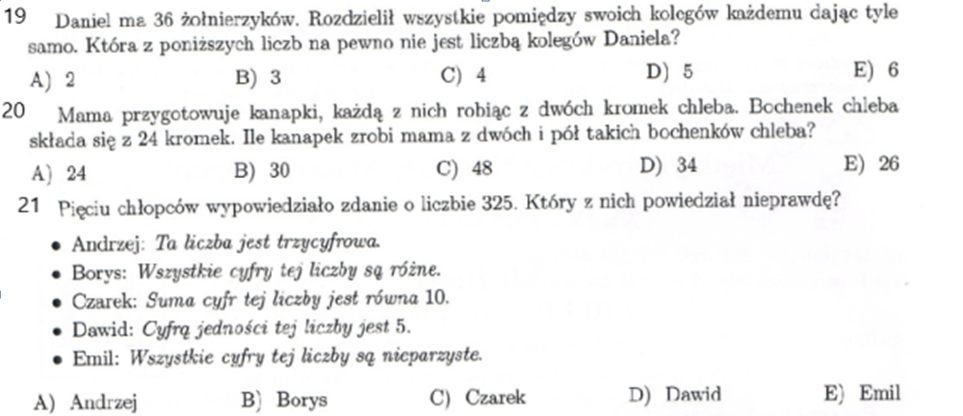 